Academies at Gerrard Berman Day School 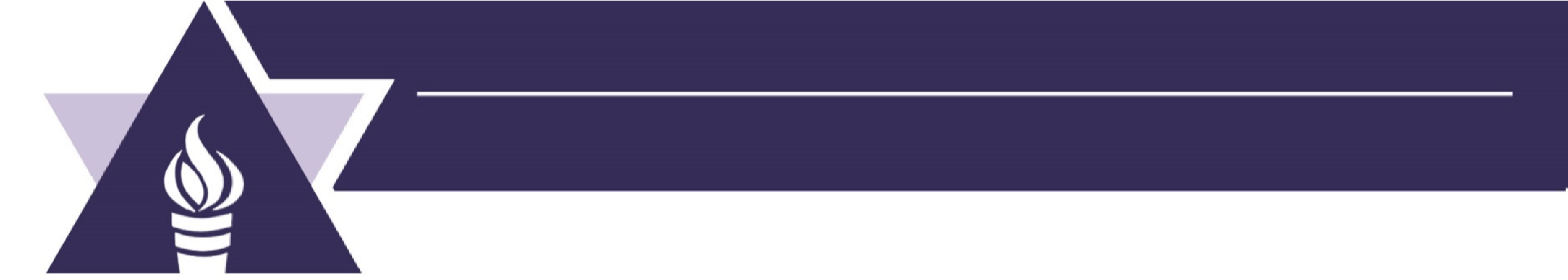  Solomon Schechter of North Jersey  |  George and Arline Haar Middle School Parents are invited to a Purim Adult Study         Grade 5-8 Students are invited to make Hamantaschen         Saturday-February 28-7:45pm  at the Academies with Rabbi Zelazo, Rabbi Mark and Rabbi Baldachin  moderated by Rabbi Traiger Rabbi Zelazo "Unmasking the custom of getting drunk on Purim and its meaning to our lives" One of the customs of Purim states that on Purim we are supposed to get so drunk that we can't tell the difference between Mordechai and Haman. While it is not an easy obligation to understand, we will explore its origin, and make connections to the other customs that are mentioned in the Megillah.   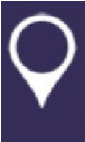 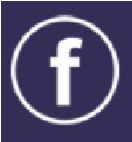 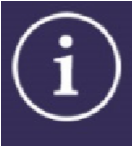 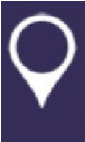 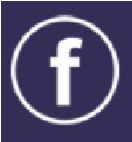 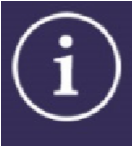 Rabbi Baldachin---Purim: Rejecting and Receiving Torah The Megilla, which we read on the holiday of Purim, interestingly does not contain the name of God. Yet it is one of the 5 megillot which we are commanded to read each year. What happens in the Purim story to the Jewish people that merits its own holiday? What place does Purim have amidst the experience of the Jewish people throughout the year? What is its significance and meaning? Rabbi Mark Purim, Mardi Gras & Halloween: Similarities and Differences Join me as well look at the history and customs of Purim to see that which is unique and those elements that are found across cultures.  Rabbi Mark Hamantaschen with Morah Sarit Ginzburg Making-Cooking-Creating-Eating-Lots of flavors and lots of good eats Students in Grades 5-8 